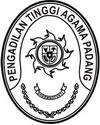 Nomor	: W3-A/    /PL.06/VII/2017 		    	      	Padang,           Juli 2017Lampiran	: 1 (satu) berkasPerihal	: Mohon Rekomendasi Penghapusan                    Barang Milik Negara (Kendaraan)       	  Pada Pengadilan Tinggi Agama PadangK e p a d aYth. Sdr. Kepala Kantor Pelayanan Kekayaan Negara/Lelang        P A D A N GAssalamu’alaikum, Wr. Wb.	Dalam rangka pelaksanaan Peraturan Pemerintah Nomor 27 Tahun 2011 tentang Pengelolaan Barang Milik Negara/Daerah dan menindaklanjuti Peraturan Menteri Keuangan Nomor 50/PMK.06/2014 tentang Tata Cara Pelaksanaan Penghapusan Barang Milik Negara, kami mohon kiranya saudara dapat memberikan rekomendasi penghapusan Barang Milik Negara/Kekayaan Negara pada Pengadilan Tinggi Agama Padang, sebagai bahan pertimbangan terlampir dikirimkan :	Surat Keputusan Tim Panitia Penghapusan BMN;Berita Acara Hasil Penelitian/Penilaian BMN;Surat keterangan dari Dinas Perhubungan;Laporan Barang Kuasa Pengguna Semesteran;Laporan Kondisi Barang;Laporan Penghentian Penggunaan BMN;KIB Kendaraan yang akan dihapus;Fotocopy BPKB dan STNK;Foto berwarna kendaraan yang akan akan dihapuskan;Surat Pernyataan Tanggung Jawab Nilai Limit;Surat Pernyataan penghapusan tidak menggangu tupoksi;Surat Keterangan Penghentian Penggunaan Barang Milik Negara dari Kuasa Pengguna Barang;Backup SIMAK BMN	Demikian kami sampaikan, atas perhatian dan kerjasamanya  diucapkan terima kasih.						Wassalam,Ketua Pengadilan Tinggi Agama Padang Drs. H. Hasan Basri Harahap, SH, MHNIP. 19510731.198101.1.001